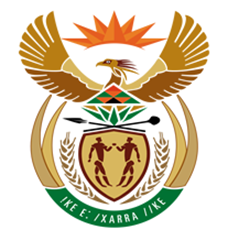 NATIONAL ASSEMBLYQUESTION FOR WRITTEN REPLYQUESTION NUMBER: 1909 [NW2121E]DATE OF PUBLICATION: 23 JUNE 20171909.	Mr R A Lees (DA) to ask the Minister of Finance:Whether the SA Airways (SAA) made any (a) financial and/or (b) other contribution to legal costs or other representations of a certain person (name furnished) regarding the (i) compliance notice issued by the Companies and Intellectual Property Commission against the specified person and/or (ii) Companies Tribunal hearing to consider the appeal or review application by the specified person; if not, in each case, what is the position in this regard; if so, what are the details of the (aa) legal costs, (bb) legal representatives, (cc) any other costs incurred and (dd) reasons for SAA to pay these costs?																				NW2121EREPLY:SAA has not made any financial contribution to the legal or other representations of Ms. Dudu Myeni regarding the compliance notice issued by the Companies and Intellectual Property Commission against Ms Dudu Myeni and/or Companies Tribunal hearing to consider or review application by her.SAA has not made any other contribution to the legal or other representations of Ms. Dudu Myeni regarding the compliance notice issued by the Companies and Intellectual Property Commission against Ms Dudu Myeni and/or Companies Tribunal hearing to consider or review application by her